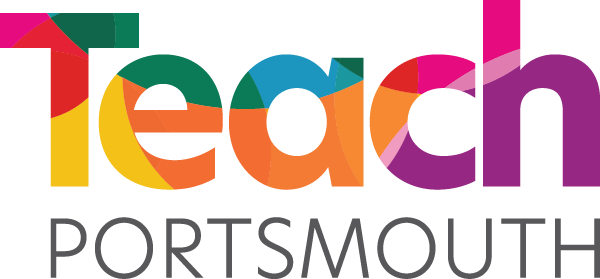 Jobs and Opportunities Fair 2024Exhibitor Booking FormPlease select package:Bookings will be confirmed within 7 days of receipt. An invoice for the full cost of the chosen package will be raised within 30 days of receiving this signed booking form. No refunds will be given in respect of cancellation by exhibitor unless the exhibitor package is subsequently resold.Signed……………………………………………………. Date…………………………Please email completed forms to teachportsmouth@portsmouthcc.gov.uk OrganisationContact NameJob title E-mailTelephoneAddress (for invoicing purposes)Purchase Order Number (if required to be quoted on invoice)PackageCost plus VAT at 20%Please confirm MATs and colleges£475Individual academy schools£225LA maintained schools£225